Name _________________________________________	Sect ______________________Find the lengths of the missing legs.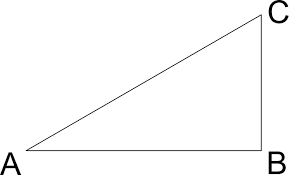 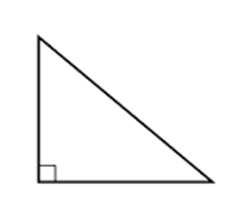 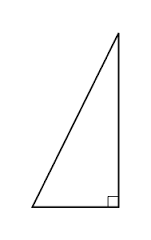 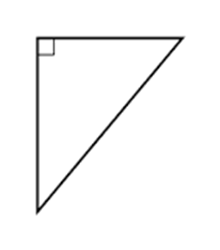 Tyler has a ramp for his skateboard that measures 17 feet long.  The vertical height is 8 feet from the ground to the top of the ramp.  What is the horizontal distance from the base of the ramp to the support?  (Hint:  draw a picture)